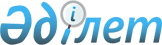 О районном бюджете на 2018-2020 годыРешение Кызылкогинского районного маслихата Атырауской области от 14 декабря 2017 года № XIX-2. Зарегистрировано Департаментом юстиции Атырауской области 9 января 2018 года № 4033.
      В соответствии со статьей 9 Бюджетного кодекса Республики Казахстан от 4 декабря 2008 года, подпунктом 1) пункта 1 статьи 6 Закона Республики Казахстан от 23 января 2001 года "О местном государственном управлении и самоуправлении в Республике Казахстан" и рассмотрев предложенный акиматом района проект районного бюджета на 2018-2020 годы, районной маслихат VI созыва на ХIX сессии РЕШИЛ:
      1. Утвердить районный бюджет на 2018-2020 годы согласно приложениям 1, 2 и 3 соответственно, в том числе на 2018 год в следующих объемах: 
      1) доходы – 6 087 895 тысяч тенге, в том числе:
      налоговые поступления – 1 165 092 тысяч тенге;
      неналоговые поступления – 12 778 тысяч тенге;
      поступления от продажи основного капитала – 29 271 тысяч тенге;
      поступления трансфертов – 4 880 754 тысяч тенге;
      2) затраты – 6 156 553 тысяч тенге;
      3) чистое бюджетное кредитование – 15 177 тысяч тенге, в том числе:
      бюджетные кредиты – 28 860 тысяч тенге;
      погашение бюджетных кредитов – 13 683 тысяч тенге;
      4) сальдо по операциям с финансовыми активами – 0 тысяч тенге, в том числе:
      приобретение финансовых активов – 0 тысяч тенге;
      поступления от продажи финансовых активов государства – 0 тысяч тенге;
      5) дефицит (профицит) бюджета – - 83 835 тысяч тенге;
      6) финансирование дефицита (использование профицита) бюджета - 83 835 тысяч тенге, в том числе:
      поступление займов – 28 860 тысяч тенге;
      погашение займов – 13 683 тысяч тенге;
      используемые остатки бюджетных средств – 68 658 тысяч тенге.
      Сноска. Пункт 1 с изменениями, внесенными решениями Кызылкогинского районного маслихата Атырауской области от 20.03.2018 № XXII-2; от 12.09.2018 № XXVI-3; от 27.11.2018 № XXVIII-2; от 25.12.2018 № XXX-1 (вводится в действие с 01.01.2018).


      2. Утвердить на 2018 год норматив общей суммы поступлений общегосударственных налогов в районном бюджете в следующих объемах:
      по индивидуальному подоходному налогу с доходов, облагаемых у источника выплаты – 100%;
      по индивидуальному подоходному налогу с доходов, не облагаемых у источника выплаты – 100%;
      по социальному налогу – 50%.
      3. Установить на 2018 год объемы субвенций, передаваемых из областного бюджета в районный бюджет в сумме - 3 104 173 тысяч тенге.
      4. Предусмотреть на 2018 год объемы субвенций, передаваемых из районного бюджета в бюджеты сельских округов в сумме 488 106 тысяч тенге, в том числе:
      Миялинскому сельскому округу – 199 985 тысяч тенге;
      Уильскому сельскому округу – 61 429 тысяч тенге;
      Тасшагильскому сельскому округу – 55 118 тысяч тенге;
      Сагизскому сельскому округу – 110 884 тысяч тенге;
      Мукурскому сельскому округу – 60 690 тысяч тенге.
      4-1 Предусмотреть, в районном бюджете на 2018 год целевые трансферты в бюджеты сельских округов в сумме 79 765 тысяч тенге, в том числе:
      30 073тысяч тенге - на текущие затраты аппаратов акима сельских округов;
      29 680 тысяч тенге - на текущее содержание учреждений образования;
      2 252 тысяч тенге – на освещение улиц в населенных пунктах;
      800 тысяч тенге – на благоустройство и озеленение населенных пунктов;
      15 000 тысяч тенге – на обеспечение жильем отдельных категории граждан.
      0 тысяч тенге – на организация водоснабжения населенных пунктов;
      960 тысяч тенге - на текущее содержание и материально-техническое оснащение учреждений культуры.
      Сноска. Пункт 4-1 с изменениями, в соответствии с решениями Кызылкогинского районного маслихата Атырауской области от 12.09.2018 № XXVI-3; от 27.11.2018 № XXVIII-2 (вводится в действие с 01.01.2018).


      5. Установить на 2018 год специалистам в области здравоохранения, социального обеспечения, образования, культуры, спорта и ветеринарии, являющимся гражданскими служащими и работающим в сельских населенных пунктах, а также указанным специалистам, работающим в государственных организациях, финансируемых из местных бюджетов повышенные на двадцать пять процентов оклады и тарифные ставки по сравнению со ставками специалистов, занимающихся этими видами деятельности в городских условиях.
      6. Учесть, что в районном бюджете на 2018 год специалистам в области здравоохранения, образования, социального обеспечения, культуры, спорта и агропромышленного комплекса прибывшим для работы и проживания в сельские населенные пункты предусмотрена единовременное подъемное пособие в размере семьдесятикратного месячного расчетного показателя и бюджетный кредит для приобретения или строительства жилья в размере одна тысяч пятьсоткратного месячного расчетного показателя. 
      7. Учесть, что в районном бюджете на 2018 год специалистам в области социального обеспечения, образования, культуры, спорта и ветеринарии проживающим и работающим в сельских населенных пунктах, предусмотрена социальная помощь в размере 5000 (пять тысяча) тенге на приобретение топлива.
      8. Учесть, что в районном бюджете на 2018 год предусмотрены целевые текущие трансферты из республиканского бюджета в следующих размерах:
      40 963 тысяч тенге – на выплату государственной адресной социальной помощи;
      11 835 тысяч тенге – на внедрение консультантов по социальной работе и ассистентов в центрах занятости населения;
      8 282 тысяч тенге – на реализацию Плана мероприятий по обеспечению прав и улучшению качества жизни инвалидов в Республике Казахстан на 2012-2018 годы;
      0 тысяч тенге – на субсидирование затрат работодателя на создание специальных рабочих мест для трудоустройства инвалидов;
      23 380 тысяч тенге – на развитие рынка труда.
      2 951 тысяч тенге – на доплату учителям, прошедшим стажировку по языковым курсам;
      4 015 тысяч тенге – на доплату учителям за замещение на период обучения основного сотрудника;
      92 636 тысяч тенге - на доплату учителям организаций образования, реализующим учебные программы начального, основного и общего среднего образования по обновленному содержанию образования, и возмещение сумм, выплаченных по данному направлению расходов за счет средств местных бюджетов;
      10 754 тысяч тенге - на доплату за квалификацию педагогического мастерства учителям, прошедшим национальный квалификационный тест и реализующим образовательные программы начального, основного и общего среднего образования;
      Сноска. Пункт 8 с изменениями, в соответствии с решениями Кызылкогинского районного маслихата Атырауской области от 12.09.2018 № XXVI-3; от 27.11.2018 № XXVIII-2; от 25.12.2018 № XXX-1 (вводится в действие с 01.01.2018).


      8-1. Учесть, что в районном бюджете на 2018 год предусмотрены целевые трансферты на развитие из республиканского бюджета в следующих размерах:
      578 480 тысяч тенге – на развитие и (или) обустройство инженерно-коммуникационной инфраструктуры в рамках Программы жилищного строительства "Нұрлы жер";
      Сноска. Пункт 8-1 с изменениями, в соответствии с решением Кызылкогинского районного маслихата Атырауской области от 27.11.2018 № XXVIII-2 (вводится в действие с 01.01.2018).


      9. Учесть, что в районном бюджете на 2018 год предусмотрены бюджетные кредиты местным исполнительным органам в сумме 28 860 тысяч тенге на реализацию мер социальной поддержки специалистов.
      Сноска. Пункт 9 с изменениями, в соответствии с решением Кызылкогинского районного маслихата Атырауской области от 27.11.2018 № XXVIII-2 (вводится в действие с 01.01.2018).
      10. Учесть, что в районном бюджете на 2018 год предусмотрены целевые текущие трансферты из областного бюджета в следующих размерах:
      193 409 тысяч тенге – на текущее содержание и материально – техническое оснащение учреждений образования.
      67 111 тысяч тенге - на приобретение и доставку учебников, учебно-методических комплексов для государственных учреждений образования.
      34 176 тысяч тенге – на реализацию мероприятий, направленных на развитие рынка труда, в рамках Программы развития продуктивной занятости и массового предпринимательства;
      6 700 тысяч тенге – на оформление документов и текущее содержание автомобильных дорог.
      10 000 тысяч тенге - на текущее содержание и материально-техническое оснащение учреждений культуры;
      76 123 тысяч тенге - на текущее содержание и материально-техническое оснащение учреждений спорта;
      65 000 тысяч тенге - на обеспечение жильем отдельных категории граждан;
      35 380 тысяч тенге - на проведение работ по подготовке к зимнему периоду;
      27 300 тысяч тенге - на возмещение (до 50%) стоимости сельскохозяйственных животных (крупного и мелкого рогатого скота), больных бруцеллезом, направленных на санитарный убой;
      26 528 тысяч тенге - на текущее содержание и укрепление материально-технической базы учреждений сельского хозяйства и ветеринарии;
      16 752 тысяч тенге - на проведение противоэпизоотических мероприятий;
      2 165 тысяч тенге - на оказание социальной помощи отдельным категориям граждан;
      14 613 тысяч тенге - на капитальный ремонт админнистративного здания.
      Сноска. Пункт 10 с изменениями, внесенными решениями Кызылкогинского районного маслихата Атырауской области от 20.03.2018 № XXII-2; от 12.09.2018 № XXVI-3; от 27.11.2018 № XXVIII-2; от 25.12.2018 № XXX-1 (вводится в действие с 01.01.2018).


      11. Учесть, что в районном бюджете на 2018 год предусмотрены целевые трансферты на развитие из областного бюджета в следующих размерах:
      329 220 тысяч тенге - на развитие транспортной инфраструктуры.
      24 000 тысяч тенге - на проектирование и строительство жилья коммунального жилищного фонда.
      65 508 тысяч тенге - на разработку проектно-сметной документации и строительство инженерно-коммуникационной инфраструктуры.
      9 300 тысяч тенге – на строительство и реконструкцию объектов образования.
      Сноска. Пункт 11 с изменениями, внесенными решениями Кызылкогинского районного маслихата Атырауской области от 20.03.2018 № XXII-2; от 27.11.2018 № XXVIII-2; от 25.12.2018 № XXX-1 (вводится в действие с 01.01.2018).


      12. Утвердить резерв местного исполнительного органа на 2018 год в сумме 8 396 тысяч тенге.
      13. Утвердить перечень местных бюджетных программ, не подлежащих секвестру в процессе исполнения местных бюджетов на 2018 год согласно приложению 4.
      14. Утвердить объемы финансирования через аппараты акимов сельских округов на 2018 год согласно приложению 5.
      15. Утвердить распределение трансферты органам местного самоуправления в разрезе аппарат района в городе, города районного значения, поселка, села, сельского округа на 2018 год согласно приложению 6.
      16. Контроль за исполнением настоящего решения возложить на постоянную комиссию районного маслихата по вопросам бюджета, финансов, экономики, развитию предпринимательства, аграрным вопросам и экологии (А. Баймуратова).
      17. Настоящее решение вводится в действие с 1 января 2018 года.
      Сноска. Приложение 1 в редакции решения Кызылкогинского районного маслихата Атырауской области от 25.12.2018 № XXX-1 (вводится в действие с 01.01.2018). Районный бюджет на 2018 год Районный бюджет на 2019 год Районный бюджет на 2020 год Перечень местных бюджетных программ, не подлежащих секвестру в процессе исполнения местных бюджетов на 2018 год Объемы финансирования через аппараты акимов сельских округов на 2018 год
      Сноска. Приложение 5 в редакции решения Кызылкогинского районного маслихата Атырауской области от 25.12.2018 № XXX-1 (вводится в действие с 01.01.2018).
       (тысяч тенге) Распределение трансферты органам местного самоуправления в разрезе аппарат района в городе, города районного значения, поселка, села, сельского округа на 2018 год
					© 2012. РГП на ПХВ «Институт законодательства и правовой информации Республики Казахстан» Министерства юстиции Республики Казахстан
				
      Председатель сессии
районного маслихата

А. Баймуратова

      Секретарь районного
маслихата

Т. Бейскали
Приложение 1 к решению ХІХ сессии районного маслихата от 14 декабря 2017 года № ХІХ-2
Категория 
Категория 
Категория 
Категория 
Сумма (тысяч тенге)
Класс
Класс
Класс
Сумма (тысяч тенге)
Подкласс
Подкласс
Сумма (тысяч тенге)
Наименование
Сумма (тысяч тенге)
1
2
3
4
5
I. Доходы
6 087 895
1
Налоговые поступления
1 165 092
01
Подоходный налог
171 252
2
Индивидуальный подоходный налог
171 252
03
Социальный налог
94 549
1
Социальный налог
94 549
04
Hалоги на собственность
885 910
1
Hалоги на имущество
854 405
3
Земельный налог
2 687
4
Hалог на транспортные средства
27 973
5
Единый земельный налог
845
05
Внутренние налоги на товары, работы и услуги
10 469
2
Акцизы
1 372
3
Поступления за использование природных и других ресурсов
5 091
4
Сборы за ведение предпринимательской и профессиональной деятельности
4 006
08
Обязательные платежи, взимаемые за совершение юридически значимых действий и (или) выдачу документов уполномоченными на то государственными органами или должностными лицами
2 912
1
Государственная пошлина
2 912
2
Неналоговые поступления
12 778
01
Доходы от государственной собственности
1 752
5
Доходы от аренды имущества, находящегося в государственной собственности
1 631
7
Вознаграждения по кредитам, выданным из государственного бюджета
20
9
Прочие доходы от государственной собственности
101
02
Поступления от реализации товаров (работ, услуг) государственными учреждениями, финансируемыми из государственного бюджета
602
1
Поступления от реализации товаров (работ, услуг) государственными учреждениями, финансируемыми из государственного бюджета
602
04
Штрафы, пени, санкции, взыскания, налагаемые государственными учреждениями, финансируемыми из государственного бюджета, а также содержащимися и финансируемыми из бюджета (сметы расходов) Национального Банка Республики Казахстан
421
1
Штрафы, пени, санкции, взыскания, налагаемые государственными учреждениями, финансируемыми из государственного бюджета, а также содержащимися и финансируемыми из бюджета (сметы расходов) Национального Банка Республики Казахстан, за исключением поступлений от организаций нефтяного сектора 
421
06
Прочие неналоговые поступления
10 003
1
Прочие неналоговые поступления
10 003
3
Поступления от продажи основного капитала
29 271
01
Продажа государственного имущества, закрепленного за государственными учреждениями
4 166
1
Продажа государственного имущества, закрепленного за государственными учреждениями
4 166
03
Продажа земли и нематериальных активов
25 105
1
Продажа земли
25 105
4
Поступления трансфертов 
4 880 754
02
Трансферты из вышестоящих органов государственного управления
4 880 754
2
Трансферты из областного бюджета
4 880 754
Функциональнаягруппа
Функциональнаягруппа
Функциональнаягруппа
Функциональнаягруппа
Функциональнаягруппа
Сумма (тысяч тенге)
Функциональнаяподгруппа
Функциональнаяподгруппа
Функциональнаяподгруппа
Функциональнаяподгруппа
Сумма (тысяч тенге)
Администратор
Администратор
Администратор
Сумма (тысяч тенге)
Программа
Программа
Сумма (тысяч тенге)
Наименование
Сумма (тысяч тенге)
1
2
3
4
5
6
II. Затраты
6 156 553
01
Государственные услуги общего характера
376 440
1
Представительные, исполнительные и другие органы, выполняющие общие функции государственного управления
277 815
112
Аппарат маслихата района (города областного значения)
19 219
001
Услуги по обеспечению деятельности маслихата района (города областного значения)
19 219
122
Аппарат акима района (города областного значения)
166 485
001
Услуги по обеспечению деятельности акима района (города областного значения)
91 037
003
Капитальные расходы государственного органа
45 375
113
Целевые текущие трансферты из местных бюджетов
30 073
123
Аппарат акима района в городе, города районного значения, поселка, села, сельского округа
92 111
001
Услуги по обеспечению деятельности акима района в городе, города районного значения, поселка, села, сельского округа
92 111
2
Финансовая деятельность
1 006
459
Отдел экономики и финансов района (города областного значения)
1 006
003
Проведение оценки имущества в целях налогообложения
631
010
Приватизация, управление коммунальным имуществом, постприватизационная деятельность и регулирование споров, связанных с этим
375
9
Прочие государственные услуги общего характера
97 619
458
Отдел жилищно-коммунального хозяйства, пассажирского транспорта и автомобильных дорог района (города областного значения)
47 254
001
Услуги по реализации государственной политики на местном уровне в области жилищно-коммунального хозяйства, пассажирского транспорта и автомобильных дорог
13 148
013
Капитальные расходы государственного органа
16 054
113
Целевые текущие трансферты из местных бюджетов
18 052
459
Отдел экономики и финансов района (города областного значения)
23 078
001
Услуги по реализации государственной политики в области формирования и развития экономической политики, государственного планирования, исполнения бюджета и управления коммунальной собственностью района (города областного значения)
23 078
467
Отдел строительства района (города областного значения)
1 000
040
Развитие объектов государственных органов
1 000
801
Отдел занятости, социальных программ и регистрации актов гражданского состояния района (города областного значения)
26 287
001
Услуги по реализации государственной политики на местном уровне в сфере занятости, социальных программ и регистрации актов гражданского состояния
26 287
02
Оборона
4 301
1
Военные нужды
1 558
122
Аппарат акима района (города областного значения)
1 558
005
Мероприятия в рамках исполнения всеобщей воинской обязанности
1 558
2
Организация работы по чрезвычайным ситуациям
2 743
122
Аппарат акима района (города областного значения)
2 743
007
Мероприятия по профилактике и тушению степных пожаров районного (городского) масштаба, а также пожаров в населенных пунктах, в которых не созданы органы государственной противопожарной службы
2 743
04
Образование
3 059 383
1
Дошкольное воспитание и обучение
139 522
123
Аппарат акима района в городе, города районного значения, поселка, села, сельского округа
82 623
041
Реализация государственного образовательного заказа в дошкольных организациях образования
82 623
464
Отдел образования района (города областного значения)
46 270
040
Реализация государственного образовательного заказа в дошкольных организациях образования
46 270
467
Отдел строительства района (города областного значения)
10 629
037
Строительство и реконструкция объектов дошкольного воспитания и обучения
10 629
2
Начальное, основное среднее и общее среднее образование
2 672 831
464
Отдел образования района (города областного значения)
2 543 135
003
Общеобразовательное обучение
2 376 435
006
Дополнительное образование для детей
166 700
465
Отдел физической культуры и спорта района (города областного значения)
129 696
017
Дополнительное образование для детей и юношества по спорту
129 696
9
Прочие услуги в области образования
247 030
464
Отдел образования района (города областного значения)
247 030
001
Услуги по реализации государственной политики на местном уровне в области образования 
26 768
005
Приобретение и доставка учебников, учебно-методических комплексов для государственных учреждений образования района (города областного значения)
125 379
007
Проведение школьных олимпиад, внешкольных мероприятий и конкурсов районного (городского) масштаба
1 500
015
Ежемесячные выплаты денежных средств опекунам (попечителям) на содержание ребенка-сироты (детей-сирот), и ребенка (детей), оставшегося без попечения родителей
5 968
029
Обследование психического здоровья детей и подростков и оказание психолого-медико-педагогической консультативной помощи населению
10 739
067
Капитальные расходы подведомственных государственных учреждений и организаций
46 996
113
Целевые текущие трансферты из местных бюджетов
29680
06
Социальная помощь и социальное обеспечение
342 014
1
Социальное обеспечение
40 963
801
Отдел занятости, социальных программ и регистрации актов гражданского состояния района (города областного значения)
40 963
010
Государственная адресная социальная помощь
40 963
2
Социальная помощь
279 853
123
Аппарат акима района в городе, города районного значения, поселка, села, сельского округа
1 629
003
Оказание социальной помощи нуждающимся гражданам на дому
1 629
801
Отдел занятости, социальных программ и регистрации актов гражданского состояния района (города областного значения)
278 224
004
Программа занятости
183 059
006
Оказание социальной помощи на приобретение топлива специалистам здравоохранения, образования, социального обеспечения, культуры, спорта и ветеринарии в сельской местности в соответствии с законодательством Республики Казахстан
5 500
007
Оказание жилищной помощи
288
009
Материальное обеспечение детей-инвалидов, воспитывающихся и обучающихся на дому
889
011
Социальная помощь отдельным категориям нуждающихся граждан по решениям местных представительных органов
43 574
015
Территориальные центры социального обслуживания пенсионеров и инвалидов
8 663
023
Обеспечение деятельности центров занятости населения
36 251
9
Прочие услуги в области социальной помощи и социального обеспечения
21 198
801
Отдел занятости, социальных программ и регистрации актов гражданского состояния района (города областного значения)
21 198
018
Оплата услуг по зачислению, выплате и доставке пособий и других социальных выплат
1 790
050
Реализация Плана мероприятий по обеспечению прав и улучшению качества жизни инвалидов в Республике Казахстан на 2012 – 2018 годы
19 408
07
Жилищно-коммунальное хозяйство
826 664
1
Жилищное хозяйство
784 414
458
Отдел жилищно-коммунального хозяйства, пассажирского транспорта и автомобильных дорог района (города областного значения)
103 006
004
Обеспечение жильем отдельных категорий граждан
103 006
467
Отдел строительства района (города областного значения)
681 408
003
Проектирование и (или) строительство, реконструкция жилья коммунального жилищного фонда
24 480
004
Проектирование, развитие и (или) обустройство инженерно-коммуникационной инфраструктуры
644 132
074
Развитие и/или сооружение недостающих объектов инженерно-коммуникационной инфраструктуры в рамках Программы развития продуктивной занятости и массового предпринимательства
12 796
2
Коммунальное хозяйство
35 410
458
Отдел жилищно-коммунального хозяйства, пассажирского транспорта и автомобильных дорог района (города областного значения)
24 264
028
Развитие коммунального хозяйства
24 264
467
Отдел строительства района (города областного значения)
11 146
006
Развитие системы водоснабжения и водоотведения
11 146
3
Благоустройство населенных пунктов
6 840
123
Аппарат акима района в городе, города районного значения, поселка, села, сельского округа
6 840
008
Освещение улиц населенных пунктов
3 381
009
Обеспечение санитарии населенных пунктов
1 795
011
Благоустройство и озеленение населенных пунктов
1 664
08
Культура, спорт, туризм и информационное пространство
309 115
1
Деятельность в области культуры
115 401
123
Аппарат акима района в городе, города районного значения, поселка, села, сельского округа
61 394
006
Поддержка культурно-досуговой работы на местном уровне
61 394
455
Отдел культуры и развития языков района (города областного значения)
54 007
003
Поддержка культурно-досуговой работы
54 007
2
Спорт
73 297
465
Отдел физической культуры и спорта района (города областного значения)
73 297
001
Услуги по реализации государственной политики на местном уровне в сфере физической культуры и спорта
12 337
006
Проведение спортивных соревнований на районном (города областного значения) уровне
2 020
007
Подготовка и участие членов сборных команд района (города областного значения) по различным видам спорта на областных спортивных соревнованиях
5 530
032
Капитальные расходы подведомственных государственных учреждений и организаций
53 410
3
Информационное пространство
70 309
455
Отдел культуры и развития языков района (города областного значения)
67 309
006
Функционирование районных (городских) библиотек
67 309
456
Отдел внутренней политики района (города областного значения)
3 000
002
Услуги по проведению государственной информационной политики
3 000
9
Прочие услуги по организации культуры, спорта, туризма и информационного пространства
50 108
455
Отдел культуры и развития языков района (города областного значения)
10 982
001
Услуги по реализации государственной политики на местном уровне в области развития языков и культуры
9 596
032
Капитальные расходы подведомственных государственных учреждений и организаций
426
113
Целевые текущие трансферты из местных бюджетов
960
456
Отдел внутренней политики района (города областного значения)
39 126
001
Услуги по реализации государственной политики на местном уровне в области информации, укрепления государственности и формирования социального оптимизма граждан
23 146
003
Реализация мероприятий в сфере молодежной политики
15 980
10
Сельское, водное, лесное, рыбное хозяйство, особо охраняемые природные территории, охрана окружающей среды и животного мира, земельные отношения
205 507
1
Сельское хозяйство
175 131
462
Отдел сельского хозяйства района (города областного значения)
17 334
001
Услуги по реализации государственной политики на местном уровне в сфере сельского хозяйства
17 334
473
Отдел ветеринарии района (города областного значения)
157 797
001
Услуги по реализации государственной политики на местном уровне в сфере ветеринарии
16 782
007
Организация отлова и уничтожения бродячих собак и кошек
1 000
008
Возмещение владельцам стоимости изымаемых и уничтожаемых больных животных, продуктов и сырья животного происхождения
37 300
011
Проведение противоэпизоотических мероприятий
87 247
032
Капитальные расходы подведомственных государственных учреждений и организаций
15 468
6
Земельные отношения
16 679
463
Отдел земельных отношений района (города областного значения)
16 679
001
Услуги по реализации государственной политики в области регулирования земельных отношений на территории района (города областного значения)
16 679
9
Прочие услуги в области сельского, водного, лесного, рыбного хозяйства, охраны окружающей среды и земельных отношений
13 697
459
Отдел экономики и финансов района (города областного значения)
13 697
099
Реализация мер по оказанию социальной поддержки специалистов
13 697
11
Промышленность, архитектурная, градостроительная и строительная деятельность
23 669
2
Архитектурная, градостроительная и строительная деятельность
23 669
467
Отдел строительства района (города областного значения)
13 746
001
Услуги по реализации государственной политики на местном уровне в области строительства
13 746
468
Отдел архитектуры и градостроительства района (города областного значения)
9 923
001
Услуги по реализации государственной политики в области архитектуры и градостроительства на местном уровне
9 923
12
Транспорт и коммуникации
311 657
1
Автомобильный транспорт
311 657
458
Отдел жилищно-коммунального хозяйства, пассажирского транспорта и автомобильных дорог района (города областного значения)
311 657
022
Развитие транспортной инфраструктуры
304 957
023
Обеспечение функционирования автомобильных дорог
6 700
13
Прочие
18 016
3
Поддержка предпринимательской деятельности и защита конкуренции
12 814
469
Отдел предпринимательства района (города областного значения)
12 814
001
Услуги по реализации государственной политики на местном уровне в области развития предпринимательства
12 814
9
Прочие
5 202
123
Аппарат акима района в городе, города районного значения, поселка, села, сельского округа
4 976
040
Реализация мер по содействию экономическому развитию регионов в рамках Программы "Развитие регионов"
4 976
459
Отдел экономики и финансов района (города областного значения)
226
012
Резерв местного исполнительного органа района (города областного значения) 
226
14
Обслуживание долга
20
1
Обслуживание долга
20
459
Отдел экономики и финансов района (города областного значения)
20
021
Обслуживание долга местных исполнительных органов по выплате вознаграждений и иных платежей по займам из областного бюджета
20
15
Трансферты
679 767
1
Трансферты
679 767
459
Отдел экономики и финансов района (города областного значения)
679 767
006
Возврат неиспользованных (недоиспользованных) целевых трансфертов
64
024
Целевые текущие трансферты из нижестоящего бюджета на компенсацию потерь вышестоящего бюджета в связи с изменением законодательства
184196
038
Субвенции
488 106
051
Трансферты органам местного самоуправления
7 401
III. Чистое бюджетное кредитование
15 177
Бюджетные кредиты
28 860
10
Сельское, водное, лесное, рыбное хозяйство, особо охраняемые природные территории, охрана окружающей среды и животного мира, земельные отношения
28 860
1
Сельское хозяйство
28 860
459
Отдел экономики и финансов района (города областного значения)
28 860
018
Бюджетные кредиты для реализации мер социальной поддержки специалистов
28 860
Категория 
Категория 
Категория 
Категория 
Сумма (тысячтенге)
Класс
Класс
Класс
Сумма (тысячтенге)
Подкласс
Подкласс
Сумма (тысячтенге)
Наименование
Сумма (тысячтенге)
1
2
3
4
5
Погашение бюджетных кредитов
13 683
5
Погашение бюджетных кредитов
13 683
5
1
Погашение бюджетных кредитов
13 683
5
1
1
Погашение бюджетных кредитов, выданных из государственного бюджета
13 683
Категория 
Категория 
Категория 
Категория 
Сумма (тысячтенге)
Класс
Класс
Класс
Сумма (тысячтенге)
Подкласс
Подкласс
Сумма (тысячтенге)
Наименование
Сумма (тысячтенге)
1
2
3
4
5
V. Дефицит (профицит) бюджета 
-83 835
VI. Финансирование дефицита (использования профицита) бюджета 
83 835
7
Поступления займов
28 860
1
Внутренние государственные займы
28 860
2
Договоры займа
28 860
Функциональнаягруппа
Функциональнаягруппа
Функциональнаягруппа
Функциональнаягруппа
Функциональнаягруппа
Сумма (тысячтенге)
Функциональнаяподгруппа
Функциональнаяподгруппа
Функциональнаяподгруппа
Функциональнаяподгруппа
Сумма (тысячтенге)
Администратор
Администратор
Администратор
Сумма (тысячтенге)
Программа
Программа
Сумма (тысячтенге)
Наименование
Сумма (тысячтенге)
1
2
3
4
5
6
Погашение займов
13 683
16
Погашение займов
13 683
1
Погашение займов
13 683
459
Отдел экономики и финансов района (города областного значения)
13 683
005
Погашение долга местного исполнительного органа перед вышестоящим бюджетом
13 683
Категория 
Категория 
Категория 
Категория 
Сумма (тысяч тенге)
Класс
Класс
Класс
Сумма (тысяч тенге)
Подкласс
Подкласс
Сумма (тысяч тенге)
Наименование
Сумма (тысяч тенге)
1
2
3
4
5
Используемые остатки бюджетных средств
68 658Приложение 2 к решению ХІХ сессии районного маслихата от 14 декабря 2017 года № ХІХ-2
Категория
Категория
Категория
Категория
Сумма (тысяч тенге)
Класс 
Класс 
Класс 
Сумма (тысяч тенге)
Подкласс
Подкласс
Сумма (тысяч тенге)
Наименование
Сумма (тысяч тенге)
1
2
3
4
5
I. Доходы
4 222 348
1
Налоговые поступления
1 109 657
1
01
Подоходный налог
197 140
2
Индивидуальный подоходный налог
197 140
03
Социальный налог
160 537
03
1
Социальный налог
160 537
04
Hалоги на собственность
735 530
04
1
Hалоги на имущество
729 957
3
Земельный налог
847
4
Hалог на транспортные средства
4 207
5
Единый земельный налог
519
05
Внутренние налоги на товары, работы и услуги
13 415
2
Акцизы
1 501
3
Поступления за использование природных и других ресурсов
5 036
4
Сборы за ведение предпринимательской и профессиональной деятельности
6 878
08
Обязательные платежи, взимаемые за совершение юридически значимых действий и (или) выдачу документов уполномоченными на то государственными органами или должностными лицами
3 035
08
1
Государственная пошлина
3 035
2
Неналоговые поступления
9 037
2
01
Доходы от государственной собственности
2 288
5
Доходы от аренды имущества, находящегося в государственной собственности
483
9
Прочие доходы от государственной собственности
1 805
2
02
Поступления от реализации товаров (работ, услуг) государственными учреждениями, финансируемыми из государственного бюджета
1 178
2
02
1
Поступления от реализации товаров (работ, услуг) государственными учреждениями, финансируемыми из государственного бюджета
1 178
04
Штрафы, пени, санкции, взыскания, налагаемые государственными учреждениями, финансируемыми из государственного бюджета, а также содержащимися и финансируемыми из бюджета (сметы расходов) Национального Банка Республики Казахстан 
756
2
04
1
Штрафы, пени, санкции, взыскания, налагаемые государственными учреждениями, финансируемыми из государственного бюджета, а также содержащимися и финансируемыми из бюджета (сметы расходов) Национального Банка Республики Казахстан, за исключением поступлений от организаций нефтяного сектора 
756
2
06
Прочие неналоговые поступления
4 815
2
06
1
Прочие неналоговые поступления
4 815
3
Поступления от продажи основного капитала
20 810
3
01
Продажа государственного имущества, закрепленного за государственными учреждениями
1 794
3
01
1
Продажа государственного имущества, закрепленного за государственными учреждениями
1 794
3
03
Продажа земли и нематериальных активов
19 016
3
03
1
Продажа земли
19 016
4
Поступления трансфертов 
3 082 844
4
02
Трансферты из вышестоящих органов государственного управления
3 082 844
4
02
2
Трансферты из областного бюджета
3 082 844
Функциональная группа
Функциональная группа
Функциональная группа
Функциональная группа
Функциональная группа
Сумма (тысяч тенге)
Функциональная подгруппа
Функциональная подгруппа
Функциональная подгруппа
Функциональная подгруппа
Сумма (тысяч тенге)
Администратор
Администратор
Администратор
Сумма (тысяч тенге)
Программа
Программа
Сумма (тысяч тенге)
Наименование
Сумма (тысяч тенге)
1
2
3
4
5
6
II. Расходы
4 222 348
01
Государственные услуги общего характера
234 589
1
Представительные, исполнительные и другие органы, выполняющие общие функции государственного управления
171 253
112
Аппарат маслихата района (города областного значения)
17 128
001
Услуги по обеспечению деятельности маслихата района (города областного значения)
17 128
122
Аппарат акима района (города областного значения)
79 084
001
Услуги по обеспечению деятельности акима района (города областного значения)
79 084
123
Аппарат акима района в городе, города районного значения, поселка, села, сельского округа
75 041
001
Услуги по обеспечению деятельности акима района в городе, города районного значения, поселка, села, сельского округа
75 041
2
Финансовая деятельность
7 675
459
Отдел экономики и финансов района (города областного значения)
7 675
003
Проведение оценки имущества в целях налогообложения
2 000
010
Приватизация, управление коммунальным имуществом, постприватизационная деятельность и регулирование споров, связанных с этим
5 675
9
Прочие государственные услуги общего характера
55 661
458
Отдел жилищно-коммунального хозяйства, пассажирского транспорта и автомобильных дорог района (города областного значения)
10 105
001
Услуги по реализации государственной политики на местном уровне в области жилищно-коммунального хозяйства, пассажирского транспорта и автомобильных дорог
10 105
459
Отдел экономики и финансов района (города областного значения)
20 624
001
Услуги по реализации государственной политики в области формирования и развития экономической политики, государственного планирования, исполнения бюджета и управления коммунальной собственностью района (города областного значения)
20 624
801
Отдел занятости, социальных программ и регистрации актов гражданского состояния района (города областного значения)
24 932
001
Услуги по реализации государственной политики на местном уровне в сфере занятости, социальных программ и регистрации актов гражданского состояния
24 932
02
Оборона
10 253
1
Военные нужды
2 253
122
Аппарат акима района (города областного значения)
2 253
005
Мероприятия в рамках исполнения всеобщей воинской обязанности
2 253
2
Организация работы по чрезвычайным ситуациям
8 000
122
Аппарат акима района (города областного значения)
8 000
006
Предупреждение и ликвидация чрезвычайных ситуаций масштаба района (города областного значения)
5 000
007
Мероприятия по профилактике и тушению степных пожаров районного (городского) масштаба, а также пожаров в населенных пунктах, в которых не созданы органы государственной противопожарной службы
3 000
04
Образование
2 810 500
1
Дошкольное воспитание и обучение
138 214
123
Аппарат акима района в городе, города районного значения, поселка, села, сельского округа
90 286
041
Реализация государственного образовательного заказа в дошкольных организациях образования
90 286
464
Отдел образования района (города областного значения)
47 928
040
Реализация государственного образовательного заказа в дошкольных организациях образования
47 928
2
Начальное, основное среднее и общее среднее образование
2 588 937
464
Отдел образования района (города областного значения)
2 496 662
003
Общеобразовательное обучение
2 341 760
006
Дополнительное образование для детей
154 902
465
Отдел физической культуры и спорта района (города областного значения)
92 275
017
Дополнительное образование для детей и юношества по спорту
92 275
9
Прочие услуги в области образования
83 349
464
Отдел образования района (города областного значения)
83 349
001
Услуги по реализации государственной политики на местном уровне в области образования 
16 427
005
Приобретение и доставка учебников, учебно-методических комплексов для государственных учреждений образования района (города областного значения)
44 472
007
Проведение школьных олимпиад, внешкольных мероприятий и конкурсов районного (городского) масштаба
1 500
015
Ежемесячные выплаты денежных средств опекунам (попечителям) на содержание ребенка-сироты (детей-сирот), и ребенка (детей), оставшегося без попечения родителей
10 211
029
Обследование психического здоровья детей и подростков и оказание психолого-медико-педагогической консультативной помощи населению
10 739
06
Социальная помощь и социальное обеспечение
242 312
1
Социальное обеспечение
40 334
801
Отдел занятости, социальных программ и регистрации актов гражданского состояния района (города областного значения)
40 334
010
Государственная адресная социальная помощь
40 334
2
Социальная помощь
190 475
123
Аппарат акима района в городе, города районного значения, поселка, села, сельского округа
1 480
003
Оказание социальной помощи нуждающимся гражданам на дому
1 480
801
Отдел занятости, социальных программ и регистрации актов гражданского состояния района (города областного значения)
188 995
004
Программа занятости
126 631
006
Оказание социальной помощи на приобретение топлива специалистам здравоохранения, образования, социального обеспечения, культуры, спорта и ветеринарии в сельской местности в соответствии с законодательством Республики Казахстан
5 660
007
Оказание жилищной помощи
1 000
009
Материальное обеспечение детей-инвалидов, воспитывающихся и обучающихся на дому
1 050
011
Социальная помощь отдельным категориям нуждающихся граждан по решениям местных представительных органов
24 187
015
Территориальные центры социального обслуживания пенсионеров и инвалидов
8 643
023
Обеспечение деятельности центров занятости населения
21 824
9
Прочие услуги в области социальной помощи и социального обеспечения
11 503
801
Отдел занятости, социальных программ и регистрации актов гражданского состояния района (города областного значения)
11 503
018
Оплата услуг по зачислению, выплате и доставке пособий и других социальных выплат
2 150
050
Реализация Плана мероприятий по обеспечению прав и улучшению качества жизни инвалидов в Республике Казахстан на 2012 – 2018 годы
9 353
07
Жилищно-коммунальное хозяйство
7 622
3
Благоустройство населенных пунктов
7 622
123
Аппарат акима района в городе, города районного значения, поселка, села, сельского округа
7 622
008
Освещение улиц населенных пунктов
3 176
009
Обеспечение санитарии населенных пунктов
2 250
011
Благоустройство и озеленение населенных пунктов
2 196
08
Культура, спорт, туризм и информационное пространство
209 287
1
Деятельность в области культуры
90 668
123
Аппарат акима района в городе, города районного значения, поселка, села, сельского округа
49 473
006
Поддержка культурно-досуговой работы на местном уровне
49 473
455
Отдел культуры и развития языков района (города областного значения)
41 195
003
Поддержка культурно-досуговой работы
41 195
2
Спорт
15 687
465
Отдел физической культуры и спорта района (города областного значения)
15 687
001
Услуги по реализации государственной политики на местном уровне в сфере физической культуры и спорта
10 687
006
Проведение спортивных соревнований на районном (города областного значения) уровне
2 000
007
Подготовка и участие членов сборных команд района (города областного значения) по различным видам спорта на областных спортивных соревнованиях
3 000
3
Информационное пространство
62 292
455
Отдел культуры и развития языков района (города областного значения)
59 292
006
Функционирование районных (городских) библиотек
59 292
456
Отдел внутренней политики района (города областного значения)
3 000
002
Услуги по проведению государственной информационной политики
3 000
9
Прочие услуги по организации культуры, спорта, туризма и информационного пространства
40 640
455
Отдел культуры и развития языков района (города областного значения)
9 399
001
Услуги по реализации государственной политики на местном уровне в области развития языков и культуры
9 399
456
Отдел внутренней политики района (города областного значения)
31 241
001
Услуги по реализации государственной политики на местном уровне в области информации, укрепления государственности и формирования социального оптимизма граждан
16 848
003
Реализация мероприятий в сфере молодежной политики
14 393
10
Сельское, водное, лесное, рыбное хозяйство, особо охраняемые природные территории, охрана окружающей среды и животного мира, земельные отношения
123 070
1
Сельское хозяйство
44 040
462
Отдел сельского хозяйства района (города областного значения)
15 855
001
Услуги по реализации государственной политики на местном уровне в сфере сельского хозяйства
15 855
473
Отдел ветеринарии района (города областного значения)
28 185
001
Услуги по реализации государственной политики на местном уровне в сфере ветеринарии
17 185
007
Организация отлова и уничтожения бродячих собак и кошек
1 000
008
Возмещение владельцам стоимости изымаемых и уничтожаемых больных животных, продуктов и сырья животного происхождения
10 000
6
Земельные отношения
9 486
463
Отдел земельных отношений района (города областного значения)
9 486
001
Услуги по реализации государственной политики в области регулирования земельных отношений на территории района (города областного значения)
9 486
9
Прочие услуги в области сельского, водного, лесного, рыбного хозяйства, охраны окружающей среды и земельных отношений
69 544
459
Отдел экономики и финансов района (города областного значения)
10 109
099
Реализация мер по оказанию социальной поддержки специалистов
10 109
473
Отдел ветеринарии района (города областного значения)
59 435
011
Проведение противоэпизоотических мероприятий
59 435
11
Промышленность, архитектурная, градостроительная и строительная деятельность
19 702
2
Архитектурная, градостроительная и строительная деятельность
19 702
467
Отдел строительства района (города областного значения)
10 944
001
Услуги по реализации государственной политики на местном уровне в области строительства
10 944
468
Отдел архитектуры и градостроительства района (города областного значения)
8 758
001
Услуги по реализации государственной политики в области архитектуры и градостроительства на местном уровне
8 758
13
Прочие
27 582
3
Поддержка предпринимательской деятельности и защита конкуренции
12 253
469
Отдел предпринимательства района (города областного значения)
12 253
001
Услуги по реализации государственной политики на местном уровне в области развития предпринимательства
12 253
9
Прочие
15 329
123
Аппарат акима района в городе, города районного значения, поселка, села, сельского округа
6 932
040
Реализация мер по содействию экономическому развитию регионов в рамках Программы "Развитие регионов"
6 932
459
Отдел экономики и финансов района (города областного значения)
8 397
012
Резерв местного исполнительного органа района (города областного значения) 
8 397
15
Трансферты
537 431
1
Трансферты
537 431
459
Отдел экономики и финансов района (города областного значения)
537 431
038
Субвенции
485 338
051
Трансферты органам местного самоуправления
52 093
III. Чистое бюджетное кредитование
Бюджетные кредиты
0
10
Сельское, водное, лесное, рыбное хозяйство, особо охраняемые природные территории, охрана окружающей среды и животного мира, земельные отношения
0
1
Сельское хозяйство
0
459
Отдел экономики и финансов района (города областного значения)
0
018
Бюджетные кредиты для реализации мер социальной поддержки специалистов
0Приложение 3 к решению ХІХ сессии районного маслихата от 14 декабря 2017 года № ХІХ-2
Категория 
Категория 
Категория 
Категория 
Сумма (тысяч тенге)
Класс
Класс
Класс
Сумма (тысяч тенге)
Подкласс
Подкласс
Сумма (тысяч тенге)
Наименование
Сумма (тысяч тенге)
1
2
3
4
5
I. Доходы
4 222 348
1
Налоговые поступления
1 109 657
1
01
Подоходный налог
197 140
2
Индивидуальный подоходный налог
197 140
03
Социальный налог
160 537
03
1
Социальный налог
160 537
04
Hалоги на собственность
735 530
04
1
Hалоги на имущество
729 957
3
Земельный налог
847
4
Hалог на транспортные средства
4 207
5
Единый земельный налог
519
05
Внутренние налоги на товары, работы и услуги
13 415
2
Акцизы
1 501
3
Поступления за использование природных и других ресурсов
5 036
4
Сборы за ведение предпринимательской и профессиональной деятельности
6 878
08
Обязательные платежи, взимаемые за совершение юридически значимых действий и (или) выдачу документов уполномоченными на то государственными органами или должностными лицами
3 035
08
1
Государственная пошлина
3 035
2
Неналоговые поступления
9 037
2
01
Доходы от государственной собственности
2 288
5
Доходы от аренды имущества, находящегося в государственной собственности
483
9
Прочие доходы от государственной собственности
1 805
2
02
Поступления от реализации товаров (работ, услуг) государственными учреждениями, финансируемыми из государственного бюджета
1 178
2
02
1
Поступления от реализации товаров (работ, услуг) государственными учреждениями, финансируемыми из государственного бюджета
1 178
04
Штрафы, пени, санкции, взыскания, налагаемые государственными учреждениями, финансируемыми из государственного бюджета, а также содержащимися и финансируемыми из бюджета (сметы расходов) Национального Банка Республики Казахстан 
756
2
04
1
Штрафы, пени, санкции, взыскания, налагаемые государственными учреждениями, финансируемыми из государственного бюджета, а также содержащимися и финансируемыми из бюджета (сметы расходов) Национального Банка Республики Казахстан, за исключением поступлений от организаций нефтяного сектора 
756
2
06
Прочие неналоговые поступления
4 815
2
06
1
Прочие неналоговые поступления
4 815
3
Поступления от продажи основного капитала
20 810
3
01
Продажа государственного имущества, закрепленного за государственными учреждениями
1 794
3
01
1
Продажа государственного имущества, закрепленного за государственными учреждениями
1 794
3
03
Продажа земли и нематериальных активов
19 016
3
03
1
Продажа земли
19 016
4
Поступления трансфертов 
3 082 844
4
02
Трансферты из вышестоящих органов государственного управления
3 082 844
4
02
2
Трансферты из областного бюджета
3 082 844
Функциональная группа
Функциональная группа
Функциональная группа
Функциональная группа
Функциональная группа
Сумма (тысяч тенге)
Функциональная подгруппа
Функциональная подгруппа
Функциональная подгруппа
Функциональная подгруппа
Сумма (тысяч тенге)
Администратор
Администратор
Администратор
Сумма (тысяч тенге)
Программа
Программа
Сумма (тысяч тенге)
Наименование
Сумма (тысяч тенге)
1
2
3
4
5
6
II. Расходы
4 222 348
01
Государственные услуги общего характера
234 589
1
Представительные, исполнительные и другие органы, выполняющие общие функции государственного управления
171 253
112
Аппарат маслихата района (города областного значения)
17 128
001
Услуги по обеспечению деятельности маслихата района (города областного значения)
17 128
122
Аппарат акима района (города областного значения)
79 084
001
Услуги по обеспечению деятельности акима района (города областного значения)
79 084
123
Аппарат акима района в городе, города районного значения, поселка, села, сельского округа
75 041
001
Услуги по обеспечению деятельности акима района в городе, города районного значения, поселка, села, сельского округа
75 041
2
Финансовая деятельность
7 675
459
Отдел экономики и финансов района (города областного значения)
7 675
003
Проведение оценки имущества в целях налогообложения
2 000
010
Приватизация, управление коммунальным имуществом, постприватизационная деятельность и регулирование споров, связанных с этим
5 675
9
Прочие государственные услуги общего характера
55 661
458
Отдел жилищно-коммунального хозяйства, пассажирского транспорта и автомобильных дорог района (города областного значения)
10 105
001
Услуги по реализации государственной политики на местном уровне в области жилищно-коммунального хозяйства, пассажирского транспорта и автомобильных дорог
10 105
459
Отдел экономики и финансов района (города областного значения)
20 624
001
Услуги по реализации государственной политики в области формирования и развития экономической политики, государственного планирования, исполнения бюджета и управления коммунальной собственностью района (города областного значения)
20 624
801
Отдел занятости, социальных программ и регистрации актов гражданского состояния района (города областного значения)
24 932
001
Услуги по реализации государственной политики на местном уровне в сфере занятости, социальных программ и регистрации актов гражданского состояния
24 932
02
Оборона
10 253
1
Военные нужды
2 253
122
Аппарат акима района (города областного значения)
2 253
005
Мероприятия в рамках исполнения всеобщей воинской обязанности
2 253
2
Организация работы по чрезвычайным ситуациям
8 000
122
Аппарат акима района (города областного значения)
8 000
006
Предупреждение и ликвидация чрезвычайных ситуаций масштаба района (города областного значения)
5 000
007
Мероприятия по профилактике и тушению степных пожаров районного (городского) масштаба, а также пожаров в населенных пунктах, в которых не созданы органы государственной противопожарной службы
3 000
04
Образование
2 810 500
1
Дошкольное воспитание и обучение
138 214
123
Аппарат акима района в городе, города районного значения, поселка, села, сельского округа
90 286
041
Реализация государственного образовательного заказа в дошкольных организациях образования
90 286
464
Отдел образования района (города областного значения)
47 928
040
Реализация государственного образовательного заказа в дошкольных организациях образования
47 928
2
Начальное, основное среднее и общее среднее образование
2 588 937
464
Отдел образования района (города областного значения)
2 496 662
003
Общеобразовательное обучение
2 341 760
006
Дополнительное образование для детей
154 902
465
Отдел физической культуры и спорта района (города областного значения)
92 275
017
Дополнительное образование для детей и юношества по спорту
92 275
9
Прочие услуги в области образования
83 349
464
Отдел образования района (города областного значения)
83 349
001
Услуги по реализации государственной политики на местном уровне в области образования 
16 427
005
Приобретение и доставка учебников, учебно-методических комплексов для государственных учреждений образования района (города областного значения)
44 472
007
Проведение школьных олимпиад, внешкольных мероприятий и конкурсов районного (городского) масштаба
1 500
015
Ежемесячные выплаты денежных средств опекунам (попечителям) на содержание ребенка-сироты (детей-сирот), и ребенка (детей), оставшегося без попечения родителей
10 211
029
Обследование психического здоровья детей и подростков и оказание психолого-медико-педагогической консультативной помощи населению
10 739
06
Социальная помощь и социальное обеспечение
242 312
1
Социальное обеспечение
40 334
801
Отдел занятости, социальных программ и регистрации актов гражданского состояния района (города областного значения)
40 334
010
Государственная адресная социальная помощь
40 334
2
Социальная помощь
190 475
123
Аппарат акима района в городе, города районного значения, поселка, села, сельского округа
1 480
003
Оказание социальной помощи нуждающимся гражданам на дому
1 480
801
Отдел занятости, социальных программ и регистрации актов гражданского состояния района (города областного значения)
188 995
004
Программа занятости
126 631
006
Оказание социальной помощи на приобретение топлива специалистам здравоохранения, образования, социального обеспечения, культуры, спорта и ветеринарии в сельской местности в соответствии с законодательством Республики Казахстан
5 660
007
Оказание жилищной помощи
1 000
009
Материальное обеспечение детей-инвалидов, воспитывающихся и обучающихся на дому
1 050
011
Социальная помощь отдельным категориям нуждающихся граждан по решениям местных представительных органов
24 187
015
Территориальные центры социального обслуживания пенсионеров и инвалидов
8 643
023
Обеспечение деятельности центров занятости населения
21 824
9
Прочие услуги в области социальной помощи и социального обеспечения
11 503
801
Отдел занятости, социальных программ и регистрации актов гражданского состояния района (города областного значения)
11 503
018
Оплата услуг по зачислению, выплате и доставке пособий и других социальных выплат
2 150
050
Реализация Плана мероприятий по обеспечению прав и улучшению качества жизни инвалидов в Республике Казахстан на 2012 – 2018 годы
9 353
07
Жилищно-коммунальное хозяйство
7 622
3
Благоустройство населенных пунктов
7 622
123
Аппарат акима района в городе, города районного значения, поселка, села, сельского округа
7 622
008
Освещение улиц населенных пунктов
3 176
009
Обеспечение санитарии населенных пунктов
2 250
011
Благоустройство и озеленение населенных пунктов
2 196
08
Культура, спорт, туризм и информационное пространство
209 287
1
Деятельность в области культуры
90 668
123
Аппарат акима района в городе, города районного значения, поселка, села, сельского округа
49 473
006
Поддержка культурно-досуговой работы на местном уровне
49 473
455
Отдел культуры и развития языков района (города областного значения)
41 195
003
Поддержка культурно-досуговой работы
41 195
2
Спорт
15 687
465
Отдел физической культуры и спорта района (города областного значения)
15 687
001
Услуги по реализации государственной политики на местном уровне в сфере физической культуры и спорта
10 687
006
Проведение спортивных соревнований на районном (города областного значения) уровне
2 000
007
Подготовка и участие членов сборных команд района (города областного значения) по различным видам спорта на областных спортивных соревнованиях
3 000
3
Информационное пространство
62 292
455
Отдел культуры и развития языков района (города областного значения)
59 292
006
Функционирование районных (городских) библиотек
59 292
456
Отдел внутренней политики района (города областного значения)
3 000
002
Услуги по проведению государственной информационной политики
3 000
9
Прочие услуги по организации культуры, спорта, туризма и информационного пространства
40 640
455
Отдел культуры и развития языков района (города областного значения)
9 399
001
Услуги по реализации государственной политики на местном уровне в области развития языков и культуры
9 399
456
Отдел внутренней политики района (города областного значения)
31 241
001
Услуги по реализации государственной политики на местном уровне в области информации, укрепления государственности и формирования социального оптимизма граждан
16 848
003
Реализация мероприятий в сфере молодежной политики
14 393
10
Сельское, водное, лесное, рыбное хозяйство, особо охраняемые природные территории, охрана окружающей среды и животного мира, земельные отношения
123 070
1
Сельское хозяйство
44 040
462
Отдел сельского хозяйства района (города областного значения)
15 855
001
Услуги по реализации государственной политики на местном уровне в сфере сельского хозяйства
15 855
473
Отдел ветеринарии района (города областного значения)
28 185
001
Услуги по реализации государственной политики на местном уровне в сфере ветеринарии
17 185
007
Организация отлова и уничтожения бродячих собак и кошек
1 000
008
Возмещение владельцам стоимости изымаемых и уничтожаемых больных животных, продуктов и сырья животного происхождения
10 000
6
Земельные отношения
9 486
463
Отдел земельных отношений района (города областного значения)
9 486
001
Услуги по реализации государственной политики в области регулирования земельных отношений на территории района (города областного значения)
9 486
9
Прочие услуги в области сельского, водного, лесного, рыбного хозяйства, охраны окружающей среды и земельных отношений
69 544
459
Отдел экономики и финансов района (города областного значения)
10 109
099
Реализация мер по оказанию социальной поддержки специалистов
10 109
473
Отдел ветеринарии района (города областного значения)
59 435
011
Проведение противоэпизоотических мероприятий
59 435
11
Промышленность, архитектурная, градостроительная и строительная деятельность
19 702
2
Архитектурная, градостроительная и строительная деятельность
19 702
467
Отдел строительства района (города областного значения)
10 944
001
Услуги по реализации государственной политики на местном уровне в области строительства
10 944
468
Отдел архитектуры и градостроительства района (города областного значения)
8 758
001
Услуги по реализации государственной политики в области архитектуры и градостроительства на местном уровне
8 758
13
Прочие
27 582
3
Поддержка предпринимательской деятельности и защита конкуренции
12 253
469
Отдел предпринимательства района (города областного значения)
12 253
001
Услуги по реализации государственной политики на местном уровне в области развития предпринимательства
12 253
9
Прочие
15 329
123
Аппарат акима района в городе, города районного значения, поселка, села, сельского округа
6 932
040
Реализация мер по содействию экономическому развитию регионов в рамках Программы "Развитие регионов"
6 932
459
Отдел экономики и финансов района (города областного значения)
8 397
012
Резерв местного исполнительного органа района (города областного значения) 
8 397
15
Трансферты
537 431
1
Трансферты
537 431
459
Отдел экономики и финансов района (города областного значения)
537 431
038
Субвенции
485 338
051
Трансферты органам местного самоуправления
52 093
III. Чистое бюджетное кредитование
Бюджетные кредиты
0
10
Сельское, водное, лесное, рыбное хозяйство, особо охраняемые природные территории, охрана окружающей среды и животного мира, земельные отношения
0
1
Сельское хозяйство
0
459
Отдел экономики и финансов района (города областного значения)
0
018
Бюджетные кредиты для реализации мер социальной поддержки специалистов
0Приложение 4 к решению ХІХ сессии районного маслихата от 14 декабря 2017 года № ХІХ-2
Наименование
Наименование
Наименование
Наименование
04
Образование
464
Отдел образования района (города областного значения)
003
Общеобразовательные обучениеПриложение 5 к решению ХІХ сессии районного маслихата от 14 декабря 2017 года № ХІХ-2
Код программы
Наименование бюджетных программ
Наименование государственного органа
Наименование государственного органа
Наименование государственного органа
Наименование государственного органа
Наименование государственного органа
Всего
Код программы
Наименование бюджетных программ
Коздигара
Кызылкога
Жамбыл
Жангелдин
Тайсойган
Всего
001
Услуги по обеспечению деятельности акима района в городе, города районного значения, поселка, села, сельского округа
19 295
16 536
19 722
20 412
16 146
92 111
041
Реализация государственного образовательного заказа в дошкольных организациях образования
20090
20805
19813
21915
0
82 623
003
Оказание социальной помощи нуждающимся гражданам на дому
695
0
0
934
0
1 629
008
Освещение улиц населенных пунктов
604
447
950
540
840
3 381
009
Обеспечение санитарии населенных пунктов
350
360
500
345
240
1 795
011
Благоустройство и озеленение населенных пунктов
307
440
191
478
248
1 664
006
Поддержка культурно-досуговой работы на местном уровне
15733
5705
21710
12046
6200
61 394
040
Реализация мер по содействию экономическому развитию регионов в рамках Программы "Развитие регионов" 
1079
1242
870
906
879
4 976
Всего
58 153
45 535
63 756
57 576
24 553
249 573Приложение 6 к решению ХІХ сессии районного маслихата от 14 декабря 2017 года № ХІХ-2
Наименование государственного органа
Наименование государственного органа
Наименование государственного органа
Наименование государственного органа
Наименование государственного органа
Всего
Коздигара
Кызылкога
Жамбыл
Жангелдин
Тайсойган
Всего
12 627
9 174
10 852
10 753
5 920
49 326